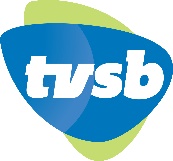 NOTICE AND AGENDATVSB Board of Directors MeetingTuesday, October 25, 2022				Location: TV Santa Barbara, Studio A with remote Zoom optionTVSB’s mission is to empower people to make media that matters.  We do this by providing community members with knowledge, resources, and tools to create and distribute their own original programming content.TimeAgenda ItemAgenda Item5:30 pmCall to Order Public Comment   (Any member of the public may address the Board for up to three minutes on any topic within the Board’s authority, with the total time allocated to this not to exceed ten minutes)Correspondence5:45 pmConsent Agenda – Action Item1.  Agenda Approval and New Items2.  Approval of Minutes from September 27, 20226:00 pmBusiness Reports:Committee ReportsProgramming Summary2023 ACM Regional ConferenceExecutive Director ReportFinancial Reports – Q1, 2022Staffing UpdateJustinErikErik7:00 pmOther BusinessAdjournment